À Coordenação do Programa de Pós-graduação Educação em Ciências e Saúde (PPGECS) do NUTES/UFRJ.	Informo que verifiquei a Tese/Dissertação do(a) aluno(a) _____________________ ______________________________________________________ na versão impressa e na versão digital e aprovo ambas como versão final a ser entregue ao PPGECS para a obtenção do diploma.Rio do Janeiro, ____ de _____________ de ___________________________________________________Assinatura do orientador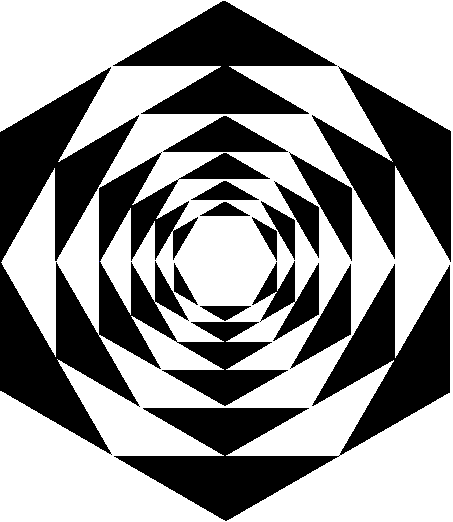 INSTITUTO NUTES DE EDUCAÇÃO EM CIÊNCIAS E SAÚDE/UFRJCOORDENAÇÃO DE PÓS-GRADUAÇÃO